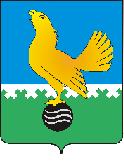 МУНИЦИПАЛЬНОЕ ОБРАЗОВАНИЕгородской округ Пыть-ЯхХанты-Мансийского автономного округа-ЮгрыАДМИНИСТРАЦИЯ ГОРОДАП О С Т А Н О В Л Е Н И ЕОт 27.10.2021									№ 486-паО внесении измененийв постановление администрации города от 10.12.2018 № 430-па«Об утверждении муниципальной программы «Развитие муниципальной службы в городе Пыть-Яхе»(с изм. от 16.12.2020 № 546-паот 20.04.2021 № 147-па)В соответствии с Бюджетным кодексом Российской Федерации, постановлением администрации города от 30.08.2018 № 259-па «О модельной муниципальной программе муниципального образования городской округ город Пыть-Ях, порядке принятия решения о разработке муниципальных программ, их формирования, утверждения и реализации», внести в постановление администрации города от 10.12.2018 № 430-па «Об утверждении муниципальной программы «Развитие муниципальной службы в городе Пыть-Яхе» следующие изменения:В приложении к постановлению:Строку «Параметры финансового обеспечения муниципальной программы» паспорта муниципальной программы изложить в следующей редакции.Таблицу 2 «Распределение финансовых ресурсов муниципальной программы» изложить в новой редакции согласно приложению №1.Таблицу 3 «Оценка эффективности реализации муниципальной программы» изложить в новой редакции согласно приложению №2.Таблицу 4 «Мероприятия, реализуемые на принципах проектного управления, направленные в том числе на достижение национальных целей развития Российской Федерации» изложить в новой редакции согласно приложению №32.	Отделу по внутренней политике, связям с общественными организациями и СМИ управления по внутренней политике (О.В.Кулиш) опубликовать постановление в печатном средстве массовой информации «Официальный вестник». 3. Отделу по обеспечению информационной безопасности (А.А.Мерзляков) разместить постановление на официальном сайте администрации города в сети Интернет.4. Настоящее постановление вступает в силу после его официального опубликования.5.	Контроль за выполнением постановления возложить на первого заместителя главы города.Глава города Пыть-Яха		                                                           А.Н. МорозовПриложение№1к постановлению администрациигорода Пыть-Яхаот 27.10.2021 № 486-паТаблица 2Распределение финансовых ресурсов муниципальной программыПриложение№2к постановлению администрациигорода Пыть-Яхаот 27.10.2021 № 486-паТаблица 3Оценка эффективности реализации муниципальной программыПриложение№3к постановлению администрациигорода Пыть-Яхаот 27.10.2021 № 486-паТаблица 4Мероприятия, реализуемые на принципах проектного управления, направленные в том числе на достижение национальных целей развития Российской ФедерацииПараметры финансового обеспечениямуниципальной программы    общее финансирование муниципальной программы:5 712 797,1 тыс. рублей, в том числе по годам:2019 год – 468 134,9 тыс. рублей;2020 год – 487 613,0 тыс. рублей;2021 год – 481 364,5 тыс. рублей;2022 год – 475 099,9 тыс. рублей;2023 год – 475 073,1тыс. рублей;2024 год – 475 073,1 тыс. рублей;2025 год – 475 073,1тыс. рублей;2026 - 2030 гг. – 2 375 365,5 тыс. рублей.Номер основного мероприятияОсновные мероприятия муниципальной программы (связь мероприятий с показателями муниципальной программы)Ответственный исполнитель/соисполнительИсточники финансированияФинансовые затраты на реализацию (тыс. рублей)Финансовые затраты на реализацию (тыс. рублей)Финансовые затраты на реализацию (тыс. рублей)Финансовые затраты на реализацию (тыс. рублей)Финансовые затраты на реализацию (тыс. рублей)Финансовые затраты на реализацию (тыс. рублей)Финансовые затраты на реализацию (тыс. рублей)Финансовые затраты на реализацию (тыс. рублей)Финансовые затраты на реализацию (тыс. рублей)Финансовые затраты на реализацию (тыс. рублей)Номер основного мероприятияОсновные мероприятия муниципальной программы (связь мероприятий с показателями муниципальной программы)Ответственный исполнитель/соисполнительИсточники финансированиявсегов том числев том числев том числев том числев том числев том числев том числев том числев том числеНомер основного мероприятияОсновные мероприятия муниципальной программы (связь мероприятий с показателями муниципальной программы)Ответственный исполнитель/соисполнительИсточники финансированиявсего2019 год2020 год2021 год2022 год2023 год2024 год2025 год2026 - 2030 годы12345,06,078910111213Подпрограмма 1. Повышение профессионального уровня муниципальных служащих и резерва управленческих кадров в городе Пыть-ЯхеПодпрограмма 1. Повышение профессионального уровня муниципальных служащих и резерва управленческих кадров в городе Пыть-ЯхеПодпрограмма 1. Повышение профессионального уровня муниципальных служащих и резерва управленческих кадров в городе Пыть-ЯхеПодпрограмма 1. Повышение профессионального уровня муниципальных служащих и резерва управленческих кадров в городе Пыть-ЯхеПодпрограмма 1. Повышение профессионального уровня муниципальных служащих и резерва управленческих кадров в городе Пыть-ЯхеПодпрограмма 1. Повышение профессионального уровня муниципальных служащих и резерва управленческих кадров в городе Пыть-ЯхеПодпрограмма 1. Повышение профессионального уровня муниципальных служащих и резерва управленческих кадров в городе Пыть-ЯхеПодпрограмма 1. Повышение профессионального уровня муниципальных служащих и резерва управленческих кадров в городе Пыть-ЯхеПодпрограмма 1. Повышение профессионального уровня муниципальных служащих и резерва управленческих кадров в городе Пыть-ЯхеПодпрограмма 1. Повышение профессионального уровня муниципальных служащих и резерва управленческих кадров в городе Пыть-ЯхеПодпрограмма 1. Повышение профессионального уровня муниципальных служащих и резерва управленческих кадров в городе Пыть-ЯхеПодпрограмма 1. Повышение профессионального уровня муниципальных служащих и резерва управленческих кадров в городе Пыть-ЯхеПодпрограмма 1. Повышение профессионального уровня муниципальных служащих и резерва управленческих кадров в городе Пыть-ЯхеПодпрограмма 1. Повышение профессионального уровня муниципальных служащих и резерва управленческих кадров в городе Пыть-Яхе1.1.Организация обучения и оценка компетенций лиц, включенных в кадровый резерв и резерв управленческих кадров муниципального образования (2)Отдел муниципальной службы, кадров и наград администрации города Пыть-Яха/МКУ Дума города Пыть-Яхавсего0,00,00,00,00,00,00,00,00,01.1.Организация обучения и оценка компетенций лиц, включенных в кадровый резерв и резерв управленческих кадров муниципального образования (2)Отдел муниципальной службы, кадров и наград администрации города Пыть-Яха/МКУ Дума города Пыть-Яхафедеральный бюджет0,00,00,00,00,00,00,00,00,01.1.Организация обучения и оценка компетенций лиц, включенных в кадровый резерв и резерв управленческих кадров муниципального образования (2)Отдел муниципальной службы, кадров и наград администрации города Пыть-Яха/МКУ Дума города Пыть-Яхабюджет автономного округа0,00,00,00,00,00,00,00,00,01.1.Организация обучения и оценка компетенций лиц, включенных в кадровый резерв и резерв управленческих кадров муниципального образования (2)Отдел муниципальной службы, кадров и наград администрации города Пыть-Яха/МКУ Дума города Пыть-Яхаместный бюджет0,00,00,00,00,00,00,00,00,01.1.Организация обучения и оценка компетенций лиц, включенных в кадровый резерв и резерв управленческих кадров муниципального образования (2)Отдел муниципальной службы, кадров и наград администрации города Пыть-Яха/МКУ Дума города Пыть-Яхаиные источники финансирования0,00,00,00,00,00,00,00,00,01.2.Дополнительное профессиональное образование муниципальных служащих и лиц, замещающих муниципальные должности, по приоритетным и иным направлениям (1)Отдел муниципальной службы, кадров и наград администрации города Пыть-Яха/МКУ Дума города Пыть-Яхавсего11 375,4849,9531,5886,01 012,01 012,01 012,01 012,05 060,01.2.Дополнительное профессиональное образование муниципальных служащих и лиц, замещающих муниципальные должности, по приоритетным и иным направлениям (1)Отдел муниципальной службы, кадров и наград администрации города Пыть-Яха/МКУ Дума города Пыть-Яхафедеральный бюджет0,00,00,00,00,00,00,00,00,01.2.Дополнительное профессиональное образование муниципальных служащих и лиц, замещающих муниципальные должности, по приоритетным и иным направлениям (1)Отдел муниципальной службы, кадров и наград администрации города Пыть-Яха/МКУ Дума города Пыть-Яхабюджет автономного округа0,00,00,00,00,00,00,00,00,01.2.Дополнительное профессиональное образование муниципальных служащих и лиц, замещающих муниципальные должности, по приоритетным и иным направлениям (1)Отдел муниципальной службы, кадров и наград администрации города Пыть-Яха/МКУ Дума города Пыть-Яхаместный бюджет11 375,4849,9531,5886,01 012,01 012,01 012,01 012,05 060,01.2.Дополнительное профессиональное образование муниципальных служащих и лиц, замещающих муниципальные должности, по приоритетным и иным направлениям (1)Отдел муниципальной службы, кадров и наград администрации города Пыть-Яха/МКУ Дума города Пыть-Яхаиные источники финансирования0,00,00,00,00,00,00,00,00,01.2.Дополнительное профессиональное образование муниципальных служащих и лиц, замещающих муниципальные должности, по приоритетным и иным направлениям (1)Отдел муниципальной службы, кадров и наград администрации города Пыть-Яхавсего9 230,9781,9439,0801,0801,0801,0801,0801,04 005,01.2.Дополнительное профессиональное образование муниципальных служащих и лиц, замещающих муниципальные должности, по приоритетным и иным направлениям (1)Отдел муниципальной службы, кадров и наград администрации города Пыть-Яхафедеральный бюджет0,00,00,00,00,00,00,00,00,01.2.Дополнительное профессиональное образование муниципальных служащих и лиц, замещающих муниципальные должности, по приоритетным и иным направлениям (1)Отдел муниципальной службы, кадров и наград администрации города Пыть-Яхабюджет автономного округа0,00,00,00,00,00,00,00,00,01.2.Дополнительное профессиональное образование муниципальных служащих и лиц, замещающих муниципальные должности, по приоритетным и иным направлениям (1)Отдел муниципальной службы, кадров и наград администрации города Пыть-Яхаместный бюджет9 230,9781,9439,0801,0801,0801,0801,0801,04 005,01.2.Дополнительное профессиональное образование муниципальных служащих и лиц, замещающих муниципальные должности, по приоритетным и иным направлениям (1)Отдел муниципальной службы, кадров и наград администрации города Пыть-Яхаиные источники финансирования0,00,00,00,00,00,00,00,00,01.2.Дополнительное профессиональное образование муниципальных служащих и лиц, замещающих муниципальные должности, по приоритетным и иным направлениям (1)МКУ Дума города Пыть-Яхавсего2 144,568,092,585,0211,0211,0211,0211,01 055,01.2.Дополнительное профессиональное образование муниципальных служащих и лиц, замещающих муниципальные должности, по приоритетным и иным направлениям (1)МКУ Дума города Пыть-Яхафедеральный бюджет0,00,00,00,00,00,00,00,00,01.2.Дополнительное профессиональное образование муниципальных служащих и лиц, замещающих муниципальные должности, по приоритетным и иным направлениям (1)МКУ Дума города Пыть-Яхабюджет автономного округа0,00,00,00,00,00,00,00,00,01.2.Дополнительное профессиональное образование муниципальных служащих и лиц, замещающих муниципальные должности, по приоритетным и иным направлениям (1)МКУ Дума города Пыть-Яхаместный бюджет2 144,568,092,585,0211,0211,0211,0211,01 055,01.2.Дополнительное профессиональное образование муниципальных служащих и лиц, замещающих муниципальные должности, по приоритетным и иным направлениям (1)МКУ Дума города Пыть-Яхаиные источники финансирования0,00,00,00,00,00,00,00,00,0Итого по подпрограмме 1Итого по подпрограмме 1Отдел муниципальной службы, кадров и наград администрации города Пыть-Яха/МКУ Дума города Пыть-Яхавсего11 375,4849,9531,5886,01 012,01 012,01 012,01 012,05 060,0Итого по подпрограмме 1Итого по подпрограмме 1Отдел муниципальной службы, кадров и наград администрации города Пыть-Яха/МКУ Дума города Пыть-Яхафедеральный бюджет0,00,00,00,00,00,00,00,00,0Итого по подпрограмме 1Итого по подпрограмме 1Отдел муниципальной службы, кадров и наград администрации города Пыть-Яха/МКУ Дума города Пыть-Яхабюджет автономного округа0,00,00,00,00,00,00,00,00,0Итого по подпрограмме 1Итого по подпрограмме 1Отдел муниципальной службы, кадров и наград администрации города Пыть-Яха/МКУ Дума города Пыть-Яхаместный бюджет11 375,4849,9531,5886,01 012,01 012,01 012,01 012,05 060,0Итого по подпрограмме 1Итого по подпрограмме 1Отдел муниципальной службы, кадров и наград администрации города Пыть-Яха/МКУ Дума города Пыть-Яхаиные источники финансирования0,00,00,00,00,00,00,00,00,0Подпрограмма 2. Внедрение современных кадровых технологий на муниципальной службе в органах местного самоуправления города Пыть-Яха.Подпрограмма 2. Внедрение современных кадровых технологий на муниципальной службе в органах местного самоуправления города Пыть-Яха.Подпрограмма 2. Внедрение современных кадровых технологий на муниципальной службе в органах местного самоуправления города Пыть-Яха.Подпрограмма 2. Внедрение современных кадровых технологий на муниципальной службе в органах местного самоуправления города Пыть-Яха.Подпрограмма 2. Внедрение современных кадровых технологий на муниципальной службе в органах местного самоуправления города Пыть-Яха.Подпрограмма 2. Внедрение современных кадровых технологий на муниципальной службе в органах местного самоуправления города Пыть-Яха.Подпрограмма 2. Внедрение современных кадровых технологий на муниципальной службе в органах местного самоуправления города Пыть-Яха.Подпрограмма 2. Внедрение современных кадровых технологий на муниципальной службе в органах местного самоуправления города Пыть-Яха.Подпрограмма 2. Внедрение современных кадровых технологий на муниципальной службе в органах местного самоуправления города Пыть-Яха.Подпрограмма 2. Внедрение современных кадровых технологий на муниципальной службе в органах местного самоуправления города Пыть-Яха.Подпрограмма 2. Внедрение современных кадровых технологий на муниципальной службе в органах местного самоуправления города Пыть-Яха.Подпрограмма 2. Внедрение современных кадровых технологий на муниципальной службе в органах местного самоуправления города Пыть-Яха.Подпрограмма 2. Внедрение современных кадровых технологий на муниципальной службе в органах местного самоуправления города Пыть-Яха.Подпрограмма 2. Внедрение современных кадровых технологий на муниципальной службе в органах местного самоуправления города Пыть-Яха.2.1.Анализ и разработка предложений, а также проведение мероприятий по повышению эффективности в сфере профилактики коррупции в органах местного самоуправления города Пыть-Яха (3)Отдел муниципальной службы, кадров и наград администрации города Пыть-Яха/МКУ Дума города Пыть-Яхавсего0,00,00,00,00,00,00,00,00,02.1.Анализ и разработка предложений, а также проведение мероприятий по повышению эффективности в сфере профилактики коррупции в органах местного самоуправления города Пыть-Яха (3)Отдел муниципальной службы, кадров и наград администрации города Пыть-Яха/МКУ Дума города Пыть-Яхафедеральный бюджет0,00,00,00,00,00,00,00,00,02.1.Анализ и разработка предложений, а также проведение мероприятий по повышению эффективности в сфере профилактики коррупции в органах местного самоуправления города Пыть-Яха (3)Отдел муниципальной службы, кадров и наград администрации города Пыть-Яха/МКУ Дума города Пыть-Яхабюджет автономного округа0,00,00,00,00,00,00,00,00,02.1.Анализ и разработка предложений, а также проведение мероприятий по повышению эффективности в сфере профилактики коррупции в органах местного самоуправления города Пыть-Яха (3)Отдел муниципальной службы, кадров и наград администрации города Пыть-Яха/МКУ Дума города Пыть-Яхаместный бюджет0,00,00,00,00,00,00,00,00,02.1.Анализ и разработка предложений, а также проведение мероприятий по повышению эффективности в сфере профилактики коррупции в органах местного самоуправления города Пыть-Яха (3)Отдел муниципальной службы, кадров и наград администрации города Пыть-Яха/МКУ Дума города Пыть-Яхаиные источники финансирования0,00,00,00,00,00,00,00,00,02.2.Внедрение современных технологий управления, включающих в себя новые методы планирования деятельности органов местного самоуправления и стимулирования профессиональной служебной деятельности муниципальных служащих (2)Отдел муниципальной службы, кадров и наград администрации города Пыть-Яха/МКУ Дума города Пыть-Яхавсего0,00,00,00,00,00,00,00,00,02.2.Внедрение современных технологий управления, включающих в себя новые методы планирования деятельности органов местного самоуправления и стимулирования профессиональной служебной деятельности муниципальных служащих (2)Отдел муниципальной службы, кадров и наград администрации города Пыть-Яха/МКУ Дума города Пыть-Яхафедеральный бюджет0,00,00,00,00,00,00,00,00,02.2.Внедрение современных технологий управления, включающих в себя новые методы планирования деятельности органов местного самоуправления и стимулирования профессиональной служебной деятельности муниципальных служащих (2)Отдел муниципальной службы, кадров и наград администрации города Пыть-Яха/МКУ Дума города Пыть-Яхабюджет автономного округа0,00,00,00,00,00,00,00,00,02.2.Внедрение современных технологий управления, включающих в себя новые методы планирования деятельности органов местного самоуправления и стимулирования профессиональной служебной деятельности муниципальных служащих (2)Отдел муниципальной службы, кадров и наград администрации города Пыть-Яха/МКУ Дума города Пыть-Яхаместный бюджет0,00,00,00,00,00,00,00,00,02.2.Внедрение современных технологий управления, включающих в себя новые методы планирования деятельности органов местного самоуправления и стимулирования профессиональной служебной деятельности муниципальных служащих (2)Отдел муниципальной службы, кадров и наград администрации города Пыть-Яха/МКУ Дума города Пыть-Яхаиные источники финансирования0,00,00,00,00,00,00,00,00,0Итого по подпрограмме 2Итого по подпрограмме 2Отдел муниципальной службы, кадров и наград администрации города Пыть-Яха/МКУ Дума города Пыть-Яхавсего0,00,00,00,00,00,00,00,00,0Итого по подпрограмме 2Итого по подпрограмме 2Отдел муниципальной службы, кадров и наград администрации города Пыть-Яха/МКУ Дума города Пыть-Яхафедеральный бюджет0,00,00,00,00,00,00,00,00,0Итого по подпрограмме 2Итого по подпрограмме 2Отдел муниципальной службы, кадров и наград администрации города Пыть-Яха/МКУ Дума города Пыть-Яхабюджет автономного округа0,00,00,00,00,00,00,00,00,0Итого по подпрограмме 2Итого по подпрограмме 2Отдел муниципальной службы, кадров и наград администрации города Пыть-Яха/МКУ Дума города Пыть-Яхаместный бюджет0,00,00,00,00,00,00,00,00,0Итого по подпрограмме 2Итого по подпрограмме 2Отдел муниципальной службы, кадров и наград администрации города Пыть-Яха/МКУ Дума города Пыть-Яхаиные источники финансирования0,00,00,00,00,00,00,00,00,0Подпрограмма 3. Создание условий для развития, повышения престижа и открытости муниципальной службы в городе Пыть-ЯхеПодпрограмма 3. Создание условий для развития, повышения престижа и открытости муниципальной службы в городе Пыть-ЯхеПодпрограмма 3. Создание условий для развития, повышения престижа и открытости муниципальной службы в городе Пыть-ЯхеПодпрограмма 3. Создание условий для развития, повышения престижа и открытости муниципальной службы в городе Пыть-ЯхеПодпрограмма 3. Создание условий для развития, повышения престижа и открытости муниципальной службы в городе Пыть-ЯхеПодпрограмма 3. Создание условий для развития, повышения престижа и открытости муниципальной службы в городе Пыть-ЯхеПодпрограмма 3. Создание условий для развития, повышения престижа и открытости муниципальной службы в городе Пыть-ЯхеПодпрограмма 3. Создание условий для развития, повышения престижа и открытости муниципальной службы в городе Пыть-ЯхеПодпрограмма 3. Создание условий для развития, повышения престижа и открытости муниципальной службы в городе Пыть-ЯхеПодпрограмма 3. Создание условий для развития, повышения престижа и открытости муниципальной службы в городе Пыть-ЯхеПодпрограмма 3. Создание условий для развития, повышения престижа и открытости муниципальной службы в городе Пыть-ЯхеПодпрограмма 3. Создание условий для развития, повышения престижа и открытости муниципальной службы в городе Пыть-ЯхеПодпрограмма 3. Создание условий для развития, повышения престижа и открытости муниципальной службы в городе Пыть-ЯхеПодпрограмма 3. Создание условий для развития, повышения престижа и открытости муниципальной службы в городе Пыть-Яхе3.1.Содействие развитию управленческой культуры и повышению престижа муниципальной службы в городе Пыть-Яхе (5)Отдел муниципальной службы, кадров и наград администрации города Пыть-Яха/МКУ Дума города Пыть-Яхавсего660,00,060,060,060,060,060,060,0300,03.1.Содействие развитию управленческой культуры и повышению престижа муниципальной службы в городе Пыть-Яхе (5)Отдел муниципальной службы, кадров и наград администрации города Пыть-Яха/МКУ Дума города Пыть-Яхафедеральный бюджет0,00,00,00,00,00,00,00,00,03.1.Содействие развитию управленческой культуры и повышению престижа муниципальной службы в городе Пыть-Яхе (5)Отдел муниципальной службы, кадров и наград администрации города Пыть-Яха/МКУ Дума города Пыть-Яхабюджет автономного округа0,00,00,00,00,00,00,00,00,03.1.Содействие развитию управленческой культуры и повышению престижа муниципальной службы в городе Пыть-Яхе (5)Отдел муниципальной службы, кадров и наград администрации города Пыть-Яха/МКУ Дума города Пыть-Яхаместный бюджет660,00,060,060,060,060,060,060,0300,03.1.Содействие развитию управленческой культуры и повышению престижа муниципальной службы в городе Пыть-Яхе (5)Отдел муниципальной службы, кадров и наград администрации города Пыть-Яха/МКУ Дума города Пыть-Яхаиные источники финансирования0,00,00,00,00,00,00,00,00,03.1.Содействие развитию управленческой культуры и повышению престижа муниципальной службы в городе Пыть-Яхе (5)Отдел муниципальной службы, кадров и наград администрации города Пыть-Яхавсего660,00,060,060,060,060,060,060,0300,03.1.Содействие развитию управленческой культуры и повышению престижа муниципальной службы в городе Пыть-Яхе (5)Отдел муниципальной службы, кадров и наград администрации города Пыть-Яхафедеральный бюджет0,00,00,00,00,00,00,00,00,03.1.Содействие развитию управленческой культуры и повышению престижа муниципальной службы в городе Пыть-Яхе (5)Отдел муниципальной службы, кадров и наград администрации города Пыть-Яхабюджет автономного округа0,00,00,00,00,00,00,00,00,03.1.Содействие развитию управленческой культуры и повышению престижа муниципальной службы в городе Пыть-Яхе (5)Отдел муниципальной службы, кадров и наград администрации города Пыть-Яхаместный бюджет660,00,060,060,060,060,060,060,0300,03.1.Содействие развитию управленческой культуры и повышению престижа муниципальной службы в городе Пыть-Яхе (5)Отдел муниципальной службы, кадров и наград администрации города Пыть-Яхаиные источники финансирования0,00,00,00,00,00,00,00,00,03.1.Содействие развитию управленческой культуры и повышению престижа муниципальной службы в городе Пыть-Яхе (5)МКУ Дума города Пыть-Яхавсего0,00,00,00,00,00,00,00,00,03.1.Содействие развитию управленческой культуры и повышению престижа муниципальной службы в городе Пыть-Яхе (5)МКУ Дума города Пыть-Яхафедеральный бюджет0,00,00,00,00,00,00,00,00,03.1.Содействие развитию управленческой культуры и повышению престижа муниципальной службы в городе Пыть-Яхе (5)МКУ Дума города Пыть-Яхабюджет автономного округа0,00,00,00,00,00,00,00,00,03.1.Содействие развитию управленческой культуры и повышению престижа муниципальной службы в городе Пыть-Яхе (5)МКУ Дума города Пыть-Яхаместный бюджет0,00,00,00,00,00,00,00,00,03.1.Содействие развитию управленческой культуры и повышению престижа муниципальной службы в городе Пыть-Яхе (5)МКУ Дума города Пыть-Яхаиные источники финансирования0,00,00,00,00,00,00,00,00,03.2.Организация работы коллегиальных органов по вопросам формирования и развития системы управления муниципальной службой (2)Отдел муниципальной службы, кадров и наград администрации города Пыть-Яха/МКУ Дума города Пыть-Яхавсего0,00,00,00,00,00,00,00,00,03.2.Организация работы коллегиальных органов по вопросам формирования и развития системы управления муниципальной службой (2)Отдел муниципальной службы, кадров и наград администрации города Пыть-Яха/МКУ Дума города Пыть-Яхафедеральный бюджет0,00,00,00,00,00,00,00,00,03.2.Организация работы коллегиальных органов по вопросам формирования и развития системы управления муниципальной службой (2)Отдел муниципальной службы, кадров и наград администрации города Пыть-Яха/МКУ Дума города Пыть-Яхабюджет автономного округа0,00,00,00,00,00,00,00,00,03.2.Организация работы коллегиальных органов по вопросам формирования и развития системы управления муниципальной службой (2)Отдел муниципальной службы, кадров и наград администрации города Пыть-Яха/МКУ Дума города Пыть-Яхаместный бюджет0,00,00,00,00,00,00,00,00,03.2.Организация работы коллегиальных органов по вопросам формирования и развития системы управления муниципальной службой (2)Отдел муниципальной службы, кадров и наград администрации города Пыть-Яха/МКУ Дума города Пыть-Яхаиные источники финансирования0,00,00,00,00,00,00,00,00,03.3.Проведение методических семинаров по актуальным вопросам муниципальной службы и противодействию коррупции (5)Отдел муниципальной службы, кадров и наград администрации города Пыть-Яха/МКУ Дума города Пыть-Яхавсего0,00,00,00,00,00,00,00,00,03.3.Проведение методических семинаров по актуальным вопросам муниципальной службы и противодействию коррупции (5)Отдел муниципальной службы, кадров и наград администрации города Пыть-Яха/МКУ Дума города Пыть-Яхафедеральный бюджет0,00,00,00,00,00,00,00,00,03.3.Проведение методических семинаров по актуальным вопросам муниципальной службы и противодействию коррупции (5)Отдел муниципальной службы, кадров и наград администрации города Пыть-Яха/МКУ Дума города Пыть-Яхабюджет автономного округа0,00,00,00,00,00,00,00,00,03.3.Проведение методических семинаров по актуальным вопросам муниципальной службы и противодействию коррупции (5)Отдел муниципальной службы, кадров и наград администрации города Пыть-Яха/МКУ Дума города Пыть-Яхаместный бюджет0,00,00,00,00,00,00,00,00,03.3.Проведение методических семинаров по актуальным вопросам муниципальной службы и противодействию коррупции (5)Отдел муниципальной службы, кадров и наград администрации города Пыть-Яха/МКУ Дума города Пыть-Яхаиные источники финансирования0,00,00,00,00,00,00,00,00,0Итого по подпрограмме 3 Итого по подпрограмме 3 Итого по подпрограмме 3 всего660,00,060,060,060,060,060,060,0300,0Итого по подпрограмме 3 Итого по подпрограмме 3 Итого по подпрограмме 3 федеральный бюджет0,00,00,00,00,00,00,00,00,0Итого по подпрограмме 3 Итого по подпрограмме 3 Итого по подпрограмме 3 бюджет автономного округа0,00,00,00,00,00,00,00,00,0Итого по подпрограмме 3 Итого по подпрограмме 3 Итого по подпрограмме 3 местный бюджет660,00,060,060,060,060,060,060,0300,0Итого по подпрограмме 3 Итого по подпрограмме 3 Итого по подпрограмме 3 иные источники финансирования0,00,00,00,00,00,00,00,00,0Подпрограмма 4. Материально-техническое и организационное обеспечение органов местного самоуправления городского округа города Пыть-ЯхаПодпрограмма 4. Материально-техническое и организационное обеспечение органов местного самоуправления городского округа города Пыть-ЯхаПодпрограмма 4. Материально-техническое и организационное обеспечение органов местного самоуправления городского округа города Пыть-ЯхаПодпрограмма 4. Материально-техническое и организационное обеспечение органов местного самоуправления городского округа города Пыть-ЯхаПодпрограмма 4. Материально-техническое и организационное обеспечение органов местного самоуправления городского округа города Пыть-ЯхаПодпрограмма 4. Материально-техническое и организационное обеспечение органов местного самоуправления городского округа города Пыть-ЯхаПодпрограмма 4. Материально-техническое и организационное обеспечение органов местного самоуправления городского округа города Пыть-ЯхаПодпрограмма 4. Материально-техническое и организационное обеспечение органов местного самоуправления городского округа города Пыть-ЯхаПодпрограмма 4. Материально-техническое и организационное обеспечение органов местного самоуправления городского округа города Пыть-ЯхаПодпрограмма 4. Материально-техническое и организационное обеспечение органов местного самоуправления городского округа города Пыть-ЯхаПодпрограмма 4. Материально-техническое и организационное обеспечение органов местного самоуправления городского округа города Пыть-ЯхаПодпрограмма 4. Материально-техническое и организационное обеспечение органов местного самоуправления городского округа города Пыть-ЯхаПодпрограмма 4. Материально-техническое и организационное обеспечение органов местного самоуправления городского округа города Пыть-ЯхаПодпрограмма 4. Материально-техническое и организационное обеспечение органов местного самоуправления городского округа города Пыть-Яха4.1.Обеспечение условий для осуществления деятельности органов местного самоуправления города Пыть-Яха и муниципальных учреждений города. (6,7)Всего, в том числе:всего5 700 761,7467 285,0487 021,5480 418,5474 027,9474 001,1474 001,1474 001,12 370 005,54.1.Обеспечение условий для осуществления деятельности органов местного самоуправления города Пыть-Яха и муниципальных учреждений города. (6,7)Всего, в том числе:местный бюджет5 636 996,5461 616,0481 624,3475 150,2468 734,0468 734,0468 734,0468 734,02 343 670,04.1.Обеспечение условий для осуществления деятельности органов местного самоуправления города Пыть-Яха и муниципальных учреждений города. (6,7)Всего, в том числе:федеральный бюджет49 285,74 409,84 292,84 043,34 083,84 057,04 057,04 057,020 285,04.1.Обеспечение условий для осуществления деятельности органов местного самоуправления города Пыть-Яха и муниципальных учреждений города. (6,7)Всего, в том числе:бюджет автономного округа14 479,51 259,21 104,41 225,01 210,11 210,11 210,11 210,16 050,54.1.Обеспечение условий для осуществления деятельности органов местного самоуправления города Пыть-Яха и муниципальных учреждений города. (6,7)Всего, в том числе:иные источники финансирования0,00,00,00,00,00,00,00,00,04.1.1.Расходы на обеспечение деятельности (оказание услуг) муниципальных учрежденийМКУ «УМТО г.Пыть-Яха»всего1 017 724,287 086,082 936,282 687,685 001,685 001,685 001,685 001,6425 008,04.1.1.Расходы на обеспечение деятельности (оказание услуг) муниципальных учрежденийМКУ «УМТО г.Пыть-Яха»местный бюджет1 017 724,287 086,082 936,282 687,685 001,685 001,685 001,685 001,6425 008,04.1.2.Расходы на обеспечение деятельности органов местного самоуправления городского округаМКУ «ЦБиКОМУ г.Пыть-Яха»всего1 286 509,9102 522,8105 759,4112 799,5107 269,8107 269,8107 269,8107 269,8536 349,04.1.2.Расходы на обеспечение деятельности органов местного самоуправления городского округаМКУ «ЦБиКОМУ г.Пыть-Яха»местный бюджет1 286 509,9102 522,8105 759,4112 799,5107 269,8107 269,8107 269,8107 269,8536 349,04.1.3.Расходы на обеспечение функций органов местного самоуправления городского округаАдминистрация г.Пыть-Яха исполнительно-распорядительный орган муниципального образованиявсего3 226 737,0263 251,4283 283,4270 743,8267 717,6267 717,6267 717,6267 717,61 338 588,04.1.3.Расходы на обеспечение функций органов местного самоуправления городского округаАдминистрация г.Пыть-Яха исполнительно-распорядительный орган муниципального образованияместный бюджет3 226 737,0263 251,4283 283,4270 743,8267 717,6267 717,6267 717,6267 717,61 338 588,04.1.4.Высшее должностное лицо муниципального образования городской округ город Пыть-ЯхАдминистрация г.Пыть-Яха исполнительно-распорядительный орган муниципального образованиявсего67 262,46 124,16 343,35 808,05 443,05 443,05 443,05 443,027 215,04.1.4.Высшее должностное лицо муниципального образования городской округ город Пыть-ЯхАдминистрация г.Пыть-Яха исполнительно-распорядительный орган муниципального образованияместный бюджет67 262,46 124,16 343,35 808,05 443,05 443,05 443,05 443,027 215,04.1.5.Прочие мероприятия органов местного самоуправления городского округаАдминистрация г.Пыть-Яха исполнительно-распорядительный орган муниципального образованиявсего26 768,41 695,92 300,22 070,52 300,22 300,22 300,22 300,211 501,04.1.5.Прочие мероприятия органов местного самоуправления городского округаАдминистрация г.Пыть-Яха исполнительно-распорядительный орган муниципального образованияместный бюджет26 768,41 695,92 300,22 070,52 300,22 300,22 300,22 300,211 501,04.1.5.Прочие мероприятия органов местного самоуправления городского округаАдминистрация г.Пыть-Яха исполнительно-распорядительный орган муниципального образованияфедеральный бюджет0,00,00,00,00,00,00,00,00,04.1.5.Прочие мероприятия органов местного самоуправления городского округаАдминистрация г.Пыть-Яха исполнительно-распорядительный орган муниципального образованиябюджет автономного округа0,00,00,00,00,00,00,00,00,04.1.6.Полномочия главы города Пыть-Яха в сфере наград и почётных званийАдминистрация г.Пыть-Яха исполнительно-распорядительный орган муниципального образованиявсего11 955,6935,81 001,81 001,81 001,81 001,81 001,81 001,85 009,04.1.6.Полномочия главы города Пыть-Яха в сфере наград и почётных званийАдминистрация г.Пыть-Яха исполнительно-распорядительный орган муниципального образованияместный бюджет11 955,6935,81 001,81 001,81 001,81 001,81 001,81 001,85 009,04.1.7.Реализация переданных государственных полномочий по государственной регистрации актов гражданского состояния (показатель №8)Отдел записи актов гражданского состояния администрации   города Пыть-Яхавсего63 804,25 669,05 397,25 307,35 293,95 267,15 267,15 267,126 335,54.1.7.Реализация переданных государственных полномочий по государственной регистрации актов гражданского состояния (показатель №8)Отдел записи актов гражданского состояния администрации   города Пыть-Яхаместный бюджет39,00,00,039,00,00,00,00,00,04.1.7.Реализация переданных государственных полномочий по государственной регистрации актов гражданского состояния (показатель №8)Отдел записи актов гражданского состояния администрации   города Пыть-Яхафедеральный бюджет49 285,74 409,84 292,84 043,34 083,84 057,04 057,04 057,020 285,04.1.7.Реализация переданных государственных полномочий по государственной регистрации актов гражданского состояния (показатель №8)Отдел записи актов гражданского состояния администрации   города Пыть-Яхабюджет автономного округа14 479,51 259,21 104,41 225,01 210,11 210,11 210,11 210,16 050,5Итого по подпрограмме 4 Итого по подпрограмме 4 Итого по подпрограмме 4 всего5 700 761,7467 285,0487 021,5480 418,5474 027,9474 001,1474 001,1474 001,12 370 005,5Итого по подпрограмме 4 Итого по подпрограмме 4 Итого по подпрограмме 4 местный бюджет5 636 996,5461 616,0481 624,3475 150,2468 734,0468 734,0468 734,0468 734,02 343 670,0Итого по подпрограмме 4 Итого по подпрограмме 4 Итого по подпрограмме 4 федеральный бюджет49 285,74 409,84 292,84 043,34 083,84 057,04 057,04 057,020 285,0Итого по подпрограмме 4 Итого по подпрограмме 4 Итого по подпрограмме 4 бюджет автономного округа14 479,51 259,21 104,41 225,01 210,11 210,11 210,11 210,16 050,5Итого по подпрограмме 4 Итого по подпрограмме 4 Итого по подпрограмме 4 иные источники финансирования0,00,00,00,00,00,00,00,00,0Всего по муниципальной программеВсего по муниципальной программеВсего по муниципальной программевсего5 712 797,1468 134,9487 613,0481 364,5475 099,9475 073,1475 073,1475 073,12 375 365,5Всего по муниципальной программеВсего по муниципальной программеВсего по муниципальной программефедеральный бюджет49 285,74 409,84 292,84 043,34 083,84 057,04 057,04 057,020 285,0Всего по муниципальной программеВсего по муниципальной программеВсего по муниципальной программебюджет автономного округа14 479,51 259,21 104,41 225,01 210,11 210,11 210,11 210,16 050,5Всего по муниципальной программеВсего по муниципальной программеВсего по муниципальной программеместный бюджет5 649 031,9462 465,9482 215,8476 096,2469 806,0469 806,0469 806,0469 806,02 349 030,0Всего по муниципальной программеВсего по муниципальной программеВсего по муниципальной программеиные источники финансирования0,00,00,00,00,00,00,00,00,0Инвестиции в объекты государственной и муниципальной собственности Инвестиции в объекты государственной и муниципальной собственности Инвестиции в объекты государственной и муниципальной собственности всего0,00,00,00,00,00,00,00,00,0Инвестиции в объекты государственной и муниципальной собственности Инвестиции в объекты государственной и муниципальной собственности Инвестиции в объекты государственной и муниципальной собственности федеральный бюджет0,00,00,00,00,00,00,00,00,0Инвестиции в объекты государственной и муниципальной собственности Инвестиции в объекты государственной и муниципальной собственности Инвестиции в объекты государственной и муниципальной собственности бюджет автономного округа0,00,00,00,00,00,00,00,00,0Инвестиции в объекты государственной и муниципальной собственности Инвестиции в объекты государственной и муниципальной собственности Инвестиции в объекты государственной и муниципальной собственности местный бюджет0,00,00,00,00,00,00,00,00,0Инвестиции в объекты государственной и муниципальной собственности Инвестиции в объекты государственной и муниципальной собственности Инвестиции в объекты государственной и муниципальной собственности иные источники финансирования0,00,00,00,00,00,00,00,00,0Прочие расходыПрочие расходыПрочие расходывсего5 712 797,1468 134,9487 613,0481 364,5475 099,9475 073,1475 073,1475 073,12 375 365,5Прочие расходыПрочие расходыПрочие расходыместный бюджет5 649 031,9462 465,9482 215,8476 096,2469 806,0469 806,0469 806,0469 806,02 349 030,0Прочие расходыПрочие расходыПрочие расходыфедеральный бюджет49 285,74 409,84 292,84 043,34 083,84 057,04 057,04 057,020 285,0Прочие расходыПрочие расходыПрочие расходыбюджет автономного округа14 479,51 259,21 104,41 225,01 210,11 210,11 210,11 210,16 050,5Отдел муниципальной службы, кадров и наград администрации города Пыть-ЯхаОтдел муниципальной службы, кадров и наград администрации города Пыть-ЯхаОтдел муниципальной службы, кадров и наград администрации города Пыть-Яхавсего9 890,9781,9499,0861,0861,0861,0861,0861,04 305,0Отдел муниципальной службы, кадров и наград администрации города Пыть-ЯхаОтдел муниципальной службы, кадров и наград администрации города Пыть-ЯхаОтдел муниципальной службы, кадров и наград администрации города Пыть-Яхаместный бюджет9 890,9781,9499,0861,0861,0861,0861,0861,04 305,0Отдел муниципальной службы, кадров и наград администрации города Пыть-ЯхаОтдел муниципальной службы, кадров и наград администрации города Пыть-ЯхаОтдел муниципальной службы, кадров и наград администрации города Пыть-Яхаиные источники финансирования0,00,00,00,00,00,00,00,00,0МКУ Дума города Пыть-ЯхаМКУ Дума города Пыть-ЯхаМКУ Дума города Пыть-Яхавсего2 144,568,092,585,0211,0211,0211,0211,01 055,0МКУ Дума города Пыть-ЯхаМКУ Дума города Пыть-ЯхаМКУ Дума города Пыть-Яхаместный бюджет2 144,568,092,585,0211,0211,0211,0211,01 055,0Администрация г. Пыть-Яха исполнительно-распорядительный орган муниципального образованияАдминистрация г. Пыть-Яха исполнительно-распорядительный орган муниципального образованияАдминистрация г. Пыть-Яха исполнительно-распорядительный орган муниципального образованиявсего3 332 723,4272 007,2292 928,7279 624,1276 462,6276 462,6276 462,6276 462,61 382 313,0Администрация г. Пыть-Яха исполнительно-распорядительный орган муниципального образованияАдминистрация г. Пыть-Яха исполнительно-распорядительный орган муниципального образованияАдминистрация г. Пыть-Яха исполнительно-распорядительный орган муниципального образованияместный бюджет3 332 723,4272 007,2292 928,7279 624,1276 462,6276 462,6276 462,6276 462,61 382 313,0МКУ «Управление материально-технического обеспечения органов местного самоуправления г.Пыть-Яха»МКУ «Управление материально-технического обеспечения органов местного самоуправления г.Пыть-Яха»МКУ «Управление материально-технического обеспечения органов местного самоуправления г.Пыть-Яха»всего1 017 724,287 086,082 936,282 687,685 001,685 001,685 001,685 001,6425 008,0МКУ «Управление материально-технического обеспечения органов местного самоуправления г.Пыть-Яха»МКУ «Управление материально-технического обеспечения органов местного самоуправления г.Пыть-Яха»МКУ «Управление материально-технического обеспечения органов местного самоуправления г.Пыть-Яха»местный бюджет1 017 724,287 086,082 936,282 687,685 001,685 001,685 001,685 001,6425 008,0Отдел записи актов гражданского состояния администрации   города Пыть-ЯхаОтдел записи актов гражданского состояния администрации   города Пыть-ЯхаОтдел записи актов гражданского состояния администрации   города Пыть-Яхавсего63 804,25 669,05 397,25 307,35 293,95 267,15 267,15 267,126 335,5Отдел записи актов гражданского состояния администрации   города Пыть-ЯхаОтдел записи актов гражданского состояния администрации   города Пыть-ЯхаОтдел записи актов гражданского состояния администрации   города Пыть-Яхаместный бюджет39,00,00,039,00,00,00,00,00,0Отдел записи актов гражданского состояния администрации   города Пыть-ЯхаОтдел записи актов гражданского состояния администрации   города Пыть-ЯхаОтдел записи актов гражданского состояния администрации   города Пыть-Яхафедеральный бюджет49 285,74 409,84 292,84 043,34 083,84 057,04 057,04 057,020 285,0Отдел записи актов гражданского состояния администрации   города Пыть-ЯхаОтдел записи актов гражданского состояния администрации   города Пыть-ЯхаОтдел записи актов гражданского состояния администрации   города Пыть-Яхабюджет автономного округа14 479,51 259,21 104,41 225,01 210,11 210,11 210,11 210,16 050,5МКУ «Центр бухгалтерского и комплексного обслуживания муниципальных учреждений города Пыть-Яха»МКУ «Центр бухгалтерского и комплексного обслуживания муниципальных учреждений города Пыть-Яха»МКУ «Центр бухгалтерского и комплексного обслуживания муниципальных учреждений города Пыть-Яха»всего1 286 509,9102 522,8105 759,4112 799,5107 269,8107 269,8107 269,8107 269,8536 349,0МКУ «Центр бухгалтерского и комплексного обслуживания муниципальных учреждений города Пыть-Яха»МКУ «Центр бухгалтерского и комплексного обслуживания муниципальных учреждений города Пыть-Яха»МКУ «Центр бухгалтерского и комплексного обслуживания муниципальных учреждений города Пыть-Яха»местный бюджет1 286 509,9102 522,8105 759,4112 799,5107 269,8107 269,8107 269,8107 269,8536 349,0№ п/пНаименование показателей результатовНаименование мероприятий (комплекса мероприятий, подпрограмм), обеспечивающих достижение результатаФактическое значение показателя на момент разработки программыЗначения   показателя по годамЗначения   показателя по годамЗначения   показателя по годамЗначения   показателя по годамЗначения   показателя по годамЗначения   показателя по годамЗначения   показателя по годамЦелевое значение показателя на момент окончания действия программыСоотношение затрат и результатов  (тыс. руб.)Соотношение затрат и результатов  (тыс. руб.)Соотношение затрат и результатов  (тыс. руб.)№ п/пНаименование показателей результатовНаименование мероприятий (комплекса мероприятий, подпрограмм), обеспечивающих достижение результатаФактическое значение показателя на момент разработки программыЗначения   показателя по годамЗначения   показателя по годамЗначения   показателя по годамЗначения   показателя по годамЗначения   показателя по годамЗначения   показателя по годамЗначения   показателя по годамЦелевое значение показателя на момент окончания действия программыобщие затраты по соответствующим мероприятиямв т.ч. бюджетные затратыв т.ч. бюджетные затраты№ п/пНаименование показателей результатовНаименование мероприятий (комплекса мероприятий, подпрограмм), обеспечивающих достижение результатаФактическое значение показателя на момент разработки программы2019г2020г2021г.2022г.2023г.2024г.2025г.Целевое значение показателя на момент окончания действия программыобщие затраты по соответствующим мероприятиямгородского бюджетафедерального/ окружного бюджета1234567891011121314151.Доля муниципальных служащих, лиц, замещающих муниципальные должности и лиц, включенных в кадровый резерв и резерв управленческих кадров, прошедших обучение по программам дополнительного профессионального образования, от потребности, определенной муниципальным образованием, %[1] Дополнительное профессиональное образование муниципальных служащих, лиц, замещающих муниципальные должности, по приоритетным и иным направлениям979710010010010010010010011 375,411 375,40,02.Доля лиц, назначенных на должности из кадрового резерва, резерва управленческих кадров, по результатам конкурса на замещение вакантных должностей муниципальной службы, от общего количества назначений на вакантные должности, %[2] Организация обучения и оценка компетенций лиц, включенных в кадровый резерв и резерв управленческих кадров муниципального образования6570707070757575800,00,00,02.Доля лиц, назначенных на должности из кадрового резерва, резерва управленческих кадров, по результатам конкурса на замещение вакантных должностей муниципальной службы, от общего количества назначений на вакантные должности, %[2] Организация работы коллегиальных органов по вопросам формирования и развития системы управления муниципальной службой6570707070757575800,00,00,02.Доля лиц, назначенных на должности из кадрового резерва, резерва управленческих кадров, по результатам конкурса на замещение вакантных должностей муниципальной службы, от общего количества назначений на вакантные должности, %[2] Внедрение современных технологий управления, включающих в себя новые методы планирования деятельности органов местного самоуправления и стимулирования профессиональной служебной деятельности муниципальных служащих6570707070757575800,00,00,03Доля муниципальных служащих, соблюдающих ограничения и запреты, требования к служебному поведению, %Анализ и разработка предложений, а также проведение мероприятий по повышению эффективности в сфере профилактики коррупции органах местного самоуправления города Пыть-Яха939394949595959696660,0660,00,03Доля муниципальных служащих, соблюдающих ограничения и запреты, требования к служебному поведению, %Содействие развитию управленческой культуры и повышению престижа муниципальной службы в городе Пыть-Яхе939394949595959696660,0660,00,03Доля муниципальных служащих, соблюдающих ограничения и запреты, требования к служебному поведению, %Проведение методических семинаров по актуальным вопросам муниципальной службы и противодействию коррупции939394949595959696660,0660,00,04.Доля освоенных денежных средств на материально-техническое и организационное обеспечение деятельности органов местного самоуправления города Пыть-Яха и муниципальных учреждений города до 100%.4.1.1. Расходы на обеспечение деятельности (оказание услуг) муниципальных учреждений99,899,91001001001001001001005 636 957,55 636 957,50,04.Доля освоенных денежных средств на материально-техническое и организационное обеспечение деятельности органов местного самоуправления города Пыть-Яха и муниципальных учреждений города до 100%.4.1.2. Расходы на обеспечение деятельности органов местного самоуправления городского округа99,899,91001001001001001001005 636 957,55 636 957,50,04.Доля освоенных денежных средств на материально-техническое и организационное обеспечение деятельности органов местного самоуправления города Пыть-Яха и муниципальных учреждений города до 100%.4.1.3. Расходы на обеспечение функций органов местного самоуправления городского округа99,899,91001001001001001001005 636 957,55 636 957,50,04.Доля освоенных денежных средств на материально-техническое и организационное обеспечение деятельности органов местного самоуправления города Пыть-Яха и муниципальных учреждений города до 100%.4.1.4. Высшее должностное лицо муниципального образования городской округ город Пыть-Ях99,899,91001001001001001001005 636 957,55 636 957,50,04.Доля освоенных денежных средств на материально-техническое и организационное обеспечение деятельности органов местного самоуправления города Пыть-Яха и муниципальных учреждений города до 100%.4.1.5. Прочие мероприятия органов местного самоуправления городского округа4.1.6. Полномочия главы города Пыть-Яха в сфере наград и почётных званий99,899,91001001001001001001005 636 957,55 636 957,50,05.Уровень выполнения договорных обязательств по материально-техническому и организационному обеспечению деятельности органов местного самоуправления города Пыть-Яха и муниципальных учреждений города (%), до 100%.4.1.5. Прочие мероприятия органов местного самоуправления городского округа4.1.6. Полномочия главы города Пыть-Яха в сфере наград и почётных званий99,899,91001001001001001001005 636 957,55 636 957,50,06.Количество совершаемых органами ЗАГС юридически значимых действий, ед.4.1.7. Реализация переданных государственных полномочий по государственной регистрации актов гражданского состояния82288236400037503500325030002750250063 804,239,063 765,2№ п/пНаименование проекта или мероприятияНаименование проекта или мероприятияИсточники финансированияПараметры финансового обеспечения, тыс. рублейПараметры финансового обеспечения, тыс. рублейПараметры финансового обеспечения, тыс. рублейПараметры финансового обеспечения, тыс. рублейПараметры финансового обеспечения, тыс. рублейПараметры финансового обеспечения, тыс. рублейПараметры финансового обеспечения, тыс. рублейПараметры финансового обеспечения, тыс. рублейПараметры финансового обеспечения, тыс. рублейПараметры финансового обеспечения, тыс. рублей№ п/пНаименование проекта или мероприятияНаименование проекта или мероприятияИсточники финансированиявсего2019 г.2019 г.2020 г.2020 г.2021 г.2021 г.20__ г.20__ г.и т.д.12234556677889Раздел IY. Муниципальные проекты, реализуемые на основе проектной инициативы на территории                                                                      города Пыть-ЯхРаздел IY. Муниципальные проекты, реализуемые на основе проектной инициативы на территории                                                                      города Пыть-ЯхРаздел IY. Муниципальные проекты, реализуемые на основе проектной инициативы на территории                                                                      города Пыть-ЯхРаздел IY. Муниципальные проекты, реализуемые на основе проектной инициативы на территории                                                                      города Пыть-ЯхРаздел IY. Муниципальные проекты, реализуемые на основе проектной инициативы на территории                                                                      города Пыть-ЯхРаздел IY. Муниципальные проекты, реализуемые на основе проектной инициативы на территории                                                                      города Пыть-ЯхРаздел IY. Муниципальные проекты, реализуемые на основе проектной инициативы на территории                                                                      города Пыть-ЯхРаздел IY. Муниципальные проекты, реализуемые на основе проектной инициативы на территории                                                                      города Пыть-ЯхРаздел IY. Муниципальные проекты, реализуемые на основе проектной инициативы на территории                                                                      города Пыть-ЯхРаздел IY. Муниципальные проекты, реализуемые на основе проектной инициативы на территории                                                                      города Пыть-ЯхРаздел IY. Муниципальные проекты, реализуемые на основе проектной инициативы на территории                                                                      города Пыть-ЯхРаздел IY. Муниципальные проекты, реализуемые на основе проектной инициативы на территории                                                                      города Пыть-ЯхРаздел IY. Муниципальные проекты, реализуемые на основе проектной инициативы на территории                                                                      города Пыть-ЯхРаздел IY. Муниципальные проекты, реализуемые на основе проектной инициативы на территории                                                                      города Пыть-Ях«Повышение эффективности деятельности органов местного самоуправления г.Пыть-Ях»«Повышение эффективности деятельности органов местного самоуправления г.Пыть-Ях»«Повышение эффективности деятельности органов местного самоуправления г.Пыть-Ях»«Повышение эффективности деятельности органов местного самоуправления г.Пыть-Ях»«Повышение эффективности деятельности органов местного самоуправления г.Пыть-Ях»«Повышение эффективности деятельности органов местного самоуправления г.Пыть-Ях»«Повышение эффективности деятельности органов местного самоуправления г.Пыть-Ях»«Повышение эффективности деятельности органов местного самоуправления г.Пыть-Ях»«Повышение эффективности деятельности органов местного самоуправления г.Пыть-Ях»«Повышение эффективности деятельности органов местного самоуправления г.Пыть-Ях»«Повышение эффективности деятельности органов местного самоуправления г.Пыть-Ях»«Повышение эффективности деятельности органов местного самоуправления г.Пыть-Ях»«Повышение эффективности деятельности органов местного самоуправления г.Пыть-Ях»«Повышение эффективности деятельности органов местного самоуправления г.Пыть-Ях»112.2. Внедрение современных технологий управления, включающих в себя новые методы планирования деятельности органов местного самоуправления и стимулирования профессиональной служебной деятельности муниципальных служащих Проект 1 (2) срок реализации (26.09.2019-01.10.2022)всего----------112.2. Внедрение современных технологий управления, включающих в себя новые методы планирования деятельности органов местного самоуправления и стимулирования профессиональной служебной деятельности муниципальных служащих Проект 1 (2) срок реализации (26.09.2019-01.10.2022)федеральный бюджет----------112.2. Внедрение современных технологий управления, включающих в себя новые методы планирования деятельности органов местного самоуправления и стимулирования профессиональной служебной деятельности муниципальных служащих Проект 1 (2) срок реализации (26.09.2019-01.10.2022)бюджет автономного округа----------112.2. Внедрение современных технологий управления, включающих в себя новые методы планирования деятельности органов местного самоуправления и стимулирования профессиональной служебной деятельности муниципальных служащих Проект 1 (2) срок реализации (26.09.2019-01.10.2022)местный бюджет----------112.2. Внедрение современных технологий управления, включающих в себя новые методы планирования деятельности органов местного самоуправления и стимулирования профессиональной служебной деятельности муниципальных служащих Проект 1 (2) срок реализации (26.09.2019-01.10.2022)иные источники финансирования--          -          -         -         -         -         -          -          -